WAG 2012 BUDDY INFORMATION FORM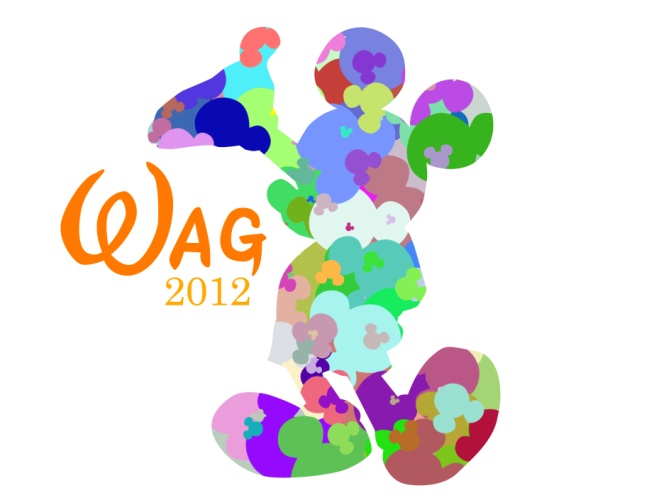 Deadline for Sign-Up is Friday Dec. 2ndReturn Forms to the UG office (2nd floor SKHS) OR by email: wagbuddyrecruitment@gmail.comREMEMBER: WAG is Jan. 28thTraining Night is Jan. 15th (Mandatory)Name:				Faculty:			Email:Year of Study:			Phone #:			Preference (email or phone?):What position(s) are you interested in? (Check all that apply)Buddy	          	         Team Leader	         	   Event Facilitator         	   Indifferent1.  Have you had any previous experience working with people with disabilities? If yes, please give a brief description of your experience, and indicate any specific disabilities that you are familiar working with.2.  Describe any experiences you’ve had working with children or youth that might enhance your role as a Buddy, Team Leader, or Event Facilitator for WAG.3.  Please indicate if you have any special requests for gaining experience with a specific type of disability and we will do our best to accommodate you.4.  Do you have any dietary restrictions (lactose intolerance, vegetarian, food allergies, etc.)?5. We’d love to hear your activity ideas for DISNEY WAG 2012!  Feel free to list any ideas you wish to share with us.  Thanks!